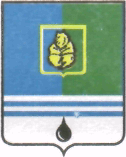 ПОСТАНОВЛЕНИЕАДМИНИСТРАЦИИ ГОРОДА КОГАЛЫМАХанты-Мансийского автономного округа - ЮгрыОб установлении размера платы за содержание жилого помещения для собственников помещений в многоквартирном доме, которые на общем собрании не приняли решение об установлении размера платы за содержание жилого помещенияРуководствуясь статьями 153, 154, 158 Жилищного кодекса Российской Федерации, Федеральным законом от 06.10.2003 №131-ФЗ «Об общих принципах организации местного самоуправления в Российской Федерации», постановлением Правительства Российской Федерации от 13.08.2006 №491 «Об утверждении Правил содержания общего имущества в многоквартирном доме и правил изменения размера платы за содержание жилого помещения в случае оказания услуг и выполнения работ по управлению, содержанию и ремонту общего имущества в многоквартирном доме ненадлежащего качества и (или) с перерывами, превышающими установленную продолжительность», постановлением Администрации города Когалыма от 09.10.2015 №3021            «Об утверждении порядка установления размера платы за содержание жилого помещения в случае, если собственники помещений в многоквартирном доме на их общем собрании не приняли решение об установлении размера платы за содержание жилого помещения», учитывая протокол от 26.05.2017 №4 очередного общего собрания собственников помещений в многоквартирном доме, расположенном по адресу: город Когалым, улица пр. Солнечный,                дом 17, проведённого в форме очно-заочного голосования:1. Установить размер платы за содержание жилого помещения для собственников помещений в многоквартирном доме, которые на общем собрании не приняли решение об установлении размера платы за содержание жилого помещения, согласно приложению к настоящему постановлению.2. Настоящее постановление распространяется на правоотношения, возникшие с 01.12.2017 и действует по 30.11.2018.3. Опубликовать настоящее постановление и приложение к нему в газете «Когалымский вестник» и разместить на официальном сайте Администрации города Когалыма в информационно-телекоммуникационной сети «Интернет» (www.admkogalym.ru).4. Контроль за выполнением постановления возложить на заместителя главы города Когалыма Т.И.Черных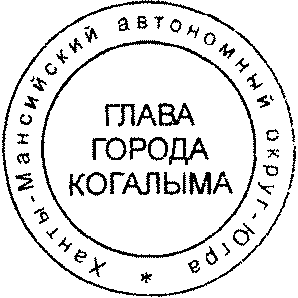 Глава города Когалыма						Н.Н.ПальчиковСогласовано:зам. главы г.Когалыма						М.А.Рудиковзам. главы г.Когалыма						Т.И.Черныхпредседатель КФ						М.Г.Рыбачоки.о. председателя КУМИ					М.В.Лучицкаяначальник ЮУ							В.В.Геновначальник УЭ							Е.Г.Загорскаяспец.-эксперт ОРЖКХ						Е.Ю.Шмытовадиректор МКУ «УЖКХ г.Когалыма»				И.А.ХуморовПодготовлено:	спец.-эксп. ОЦ УЭ						Е.М.ВласоваРазослать: УЭ, ЮУ, КФ, ОРЖКХ, КУМИ, МКУ «УЖКХ», МКУ «УОДОМС», ООО «ЕРИЦ», ООО «Жилсервис», прокуратура, газета «Когалымский вестник», СабуровПриложениек постановлению Администрациигорода Когалымаот 27.11.2017 №2491Размер платы за содержание жилого помещенияОт  «27»ноября2017г. № 2491№ п/пКатегория плательщиковНаименованиеРазмер платыза 1 кв. м. общей площади жилого помещения в месяц (без НДС), руб.1.Собственники помещений в многоквартирном доме №17, расположенном по адресу проезд Солнечный, город КогалымПлата за содержание жилого помещения,включающая в себя плату за услуги, работы по управлению многоквартирным домом, за содержание общего имущества в многоквартирном доме34,181.Собственники помещений в многоквартирном доме №17, расположенном по адресу проезд Солнечный, город КогалымПлата за холодную воду, горячую воду, электрическую энергию, потребляемые при использовании и содержании общего имущества в многоквартирном доме, за отведение сточных вод в целях содержания общего имущества в многоквартирном домеРасчёт для каждого лицевого счёта, исходя из жилой площади, площади общего имущества многоквартирного дома, тарифов и нормативов потребления, утверждаемых органами государственной власти ХМАО – Югры (корректируется в соответствии с жилищным законодательством)